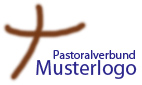  Was muss ich tun? Was muss ich beachten? Weitere Informationen:Weitere Informationen zur E-Mail-Bearbeitung finden Sie in entsprechender Fachliteratur, z.B.:Akhavan-Hezavei, Maria – Handbuch Sekretariat und Office-Management – 
Verlag Springer GablerAllen, David – Wie ich die Dinge geregelt kriege – Verlag PiperHess, Sigrid – Perfekt im Office – Redline-Verlag)TätigkeitenerledigtE-Mail-Eingang kontrollierenPrüfen, für wen die eingegangenen E-Mails bestimmt sindE-Mails für andere Personen weiterleiten oder in entsprechende Ordner verschiebenEigene E-Mails inhaltlich prüfen und entscheiden, was damit passieren sollE-Mails, die nur zur Kenntnis genommen werden und mit denen nichts weiter passiert, nach dem Lesen löschen; Spams sofort löschenE-Mails, die innerhalb von 2 – 3 Minuten bearbeitet werden können, sofort bearbeitenE-Mails, die mehr Zeit für die Bearbeitung in Anspruch nehmen, in die angelegten Unterordner (z.B. nach Aufgabenbereichen oder nach Bearbeitungstermin) verschiebenE-Mails mit Informationen, die irgendwann noch von Interesse sein können (z.B. Newsletter) in entsprechenden Unterordner verschiebenAbgesprochenes Vorgehen zu diesem Arbeitsbereich:Abgesprochenes Vorgehen zu diesem Arbeitsbereich:1.2.3.4.5.6.